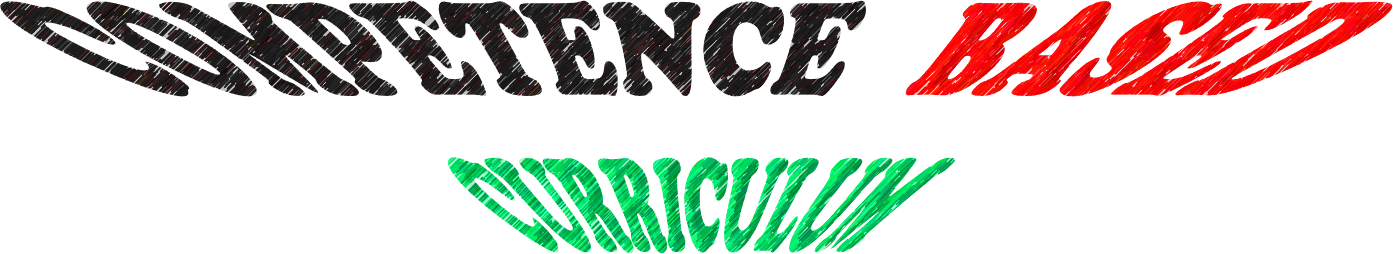 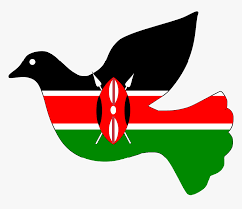 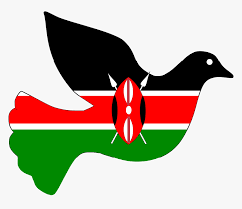                                        Grade 8                         AGRICULTURENAME………………………………………………………………………………………………..SCHOOL ………………………………………………………………………………………….TIME 1hrState the Importance of Off-season Cropping in Agriculture.………………………………………………………………………………………………………………………………………………………………………………………………………………………………………………………………………………………………………………………………………………………Identify the following agricultural technologies2   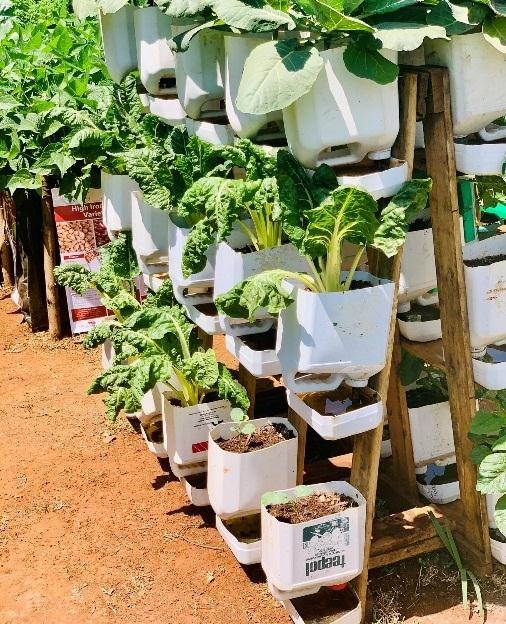 …………………………………..…………………………………….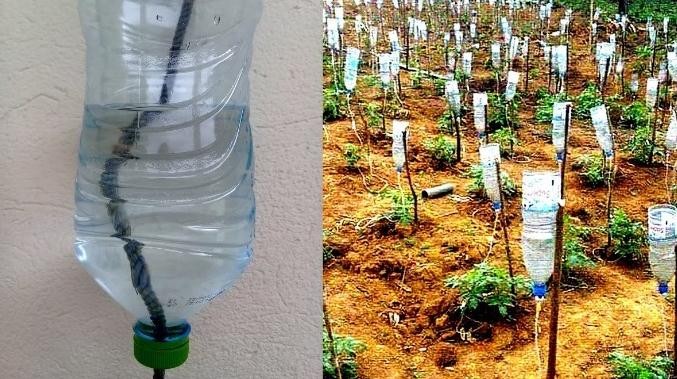 ………………………………………………………………………………..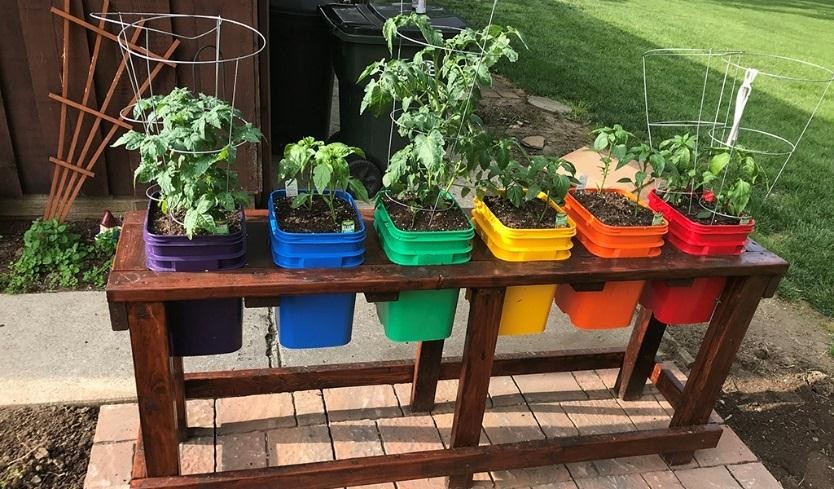 …………………………………………………………………………….Define the following termsSuccession planting …………………………………………………………………………………………………………………………………………………………………………………………………………Staggered planting …………………………………………………………………………………………………………………………………………………………………………………………………………………………………………………………………………………………..……………………………Timed planting ……………………………………………………………………………………………………………………………………………………………………………………………………………………………………………………………………………………………………………………State the factors that help to increase food security in the country.…………………………………………………………………………………………………………………………………………………………………………………………………………………………………………………………………………………………………………………………………………………………………………………………………………………………………………………………………………State the Importance of off season cropping techniques for food security ……………………………………………………………………………………………………………………………………………………………………………………………………………………………………………………………………………………………………………………………………………………………………………………………………………………………………………………………………………………………………………………………………………………………………………………………Name two qualities of the Materials used in the  Construction of the Framed Suspended Gardens………………………………………………………………………………………………………………………………………………………………………………………………………………………………………………………………………………………………………………………………………………………Name two Materials for the Construction of the Framed Suspended Gardens………………………………………………………………………………..………………………………………….Identify the Procedure for constructing wooden boxes.………………………………………………………………………………………………………………………………………………………………………………………………………………………………………………………………………………………………………………………………………………………………………………………………………………………………………………………………………………………………………………………………………………………………………………………………………………………………………………………………………………………………………………Give Examples of value addition in crop produce ……………………………………………………………..……………………………………………………………..…………………………………………………………….…………………………………………………………….Name the value added product in the following crop produceState the Importance of Value Addition in Crop Produce ……………………………………………………………………………………………….……………………………………………………………………………………………………………………………………………….………………………………………………………………………………Crop produceValue added product.PotatoesMangoes.VegetablesCassavaGroundnutsSim simSweet potatoespumpkins